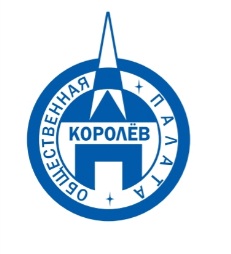 Общественная палата
    г.о. Королёв МО                ул.Калинина, д.12/6Акт
осмотра санитарного содержания контейнерной площадки (КП) 
согласно новому экологическому стандартуМосковская обл. «09» февраля 2020 г.г.о.Королев,  пр.Королева, д.N10..                                                           (адрес КП)Комиссия в составе:  Кошкиной Любови Владимировны, -  председателя комиссии,                      Сильянова Тамара Александровна  – член комиссии,По КП г.о. Королев,  пр.Королева, д.N10.Результаты осмотра состояния КП комиссией:	Прочее /примечания:09 февраля Общественная палата г.о. Королёв провела контроль содержания контейнерной площадки (КП), расположенной по адресу пр.Королева, д.N8.Проверка показала: КП оборудована в соответствии новому экологическому стандарту. Нарушений вывоза мусора по нормам СанПиН не зафиксировано. По данным проверки составлен АКТ.  Приложение: фотоматериалПодписи: 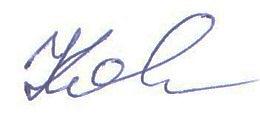 Кошкина Л.В. 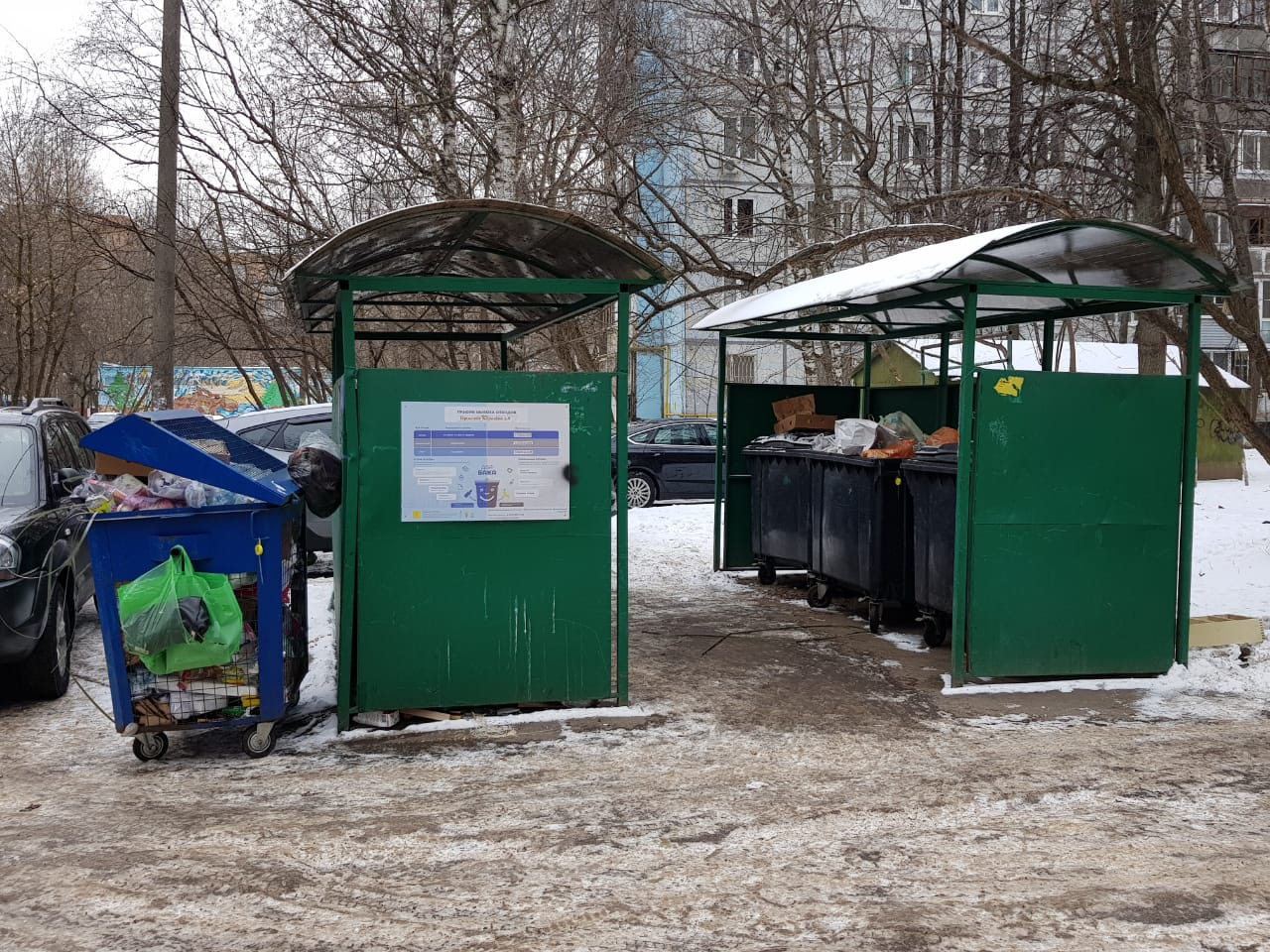 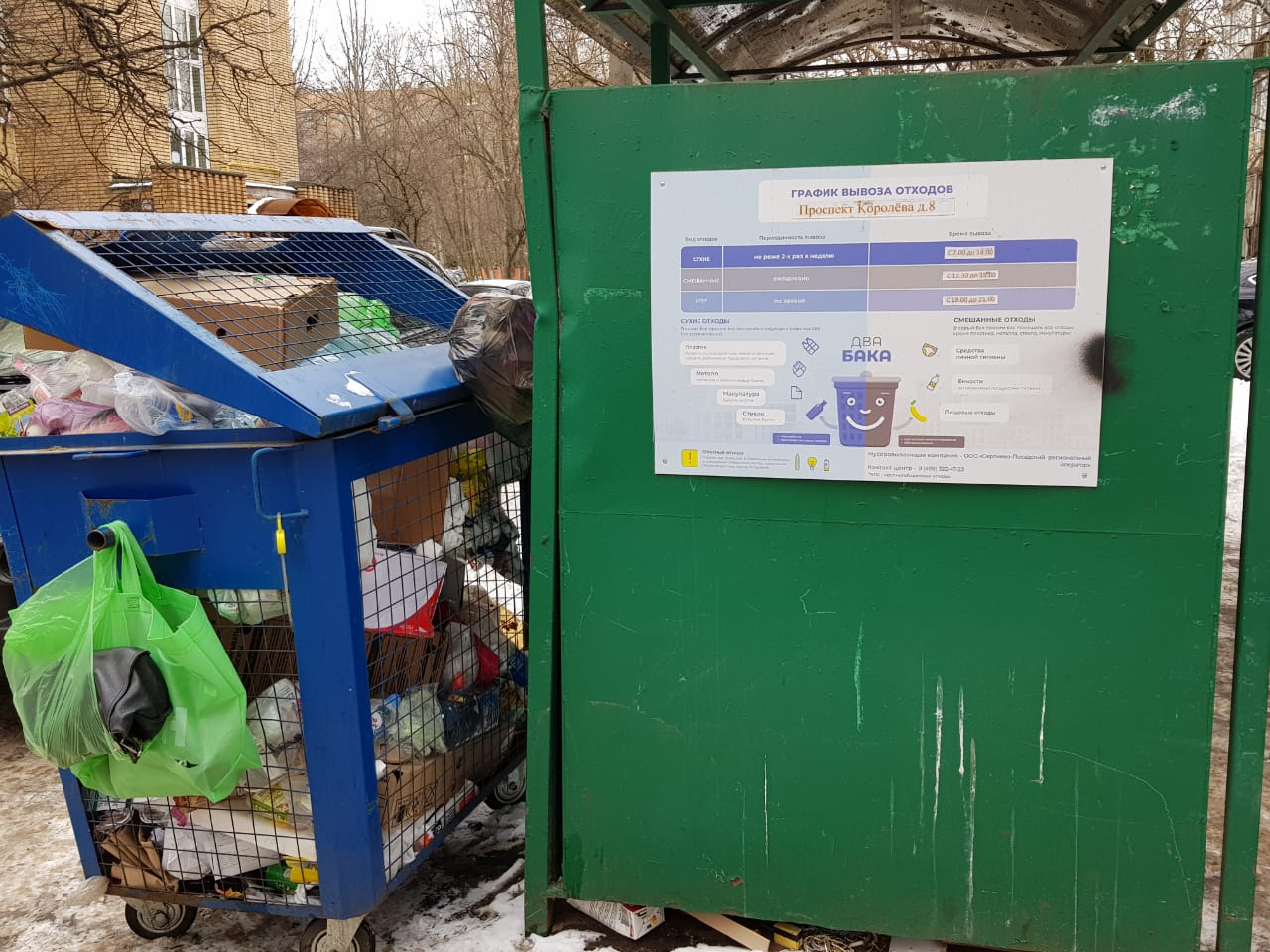 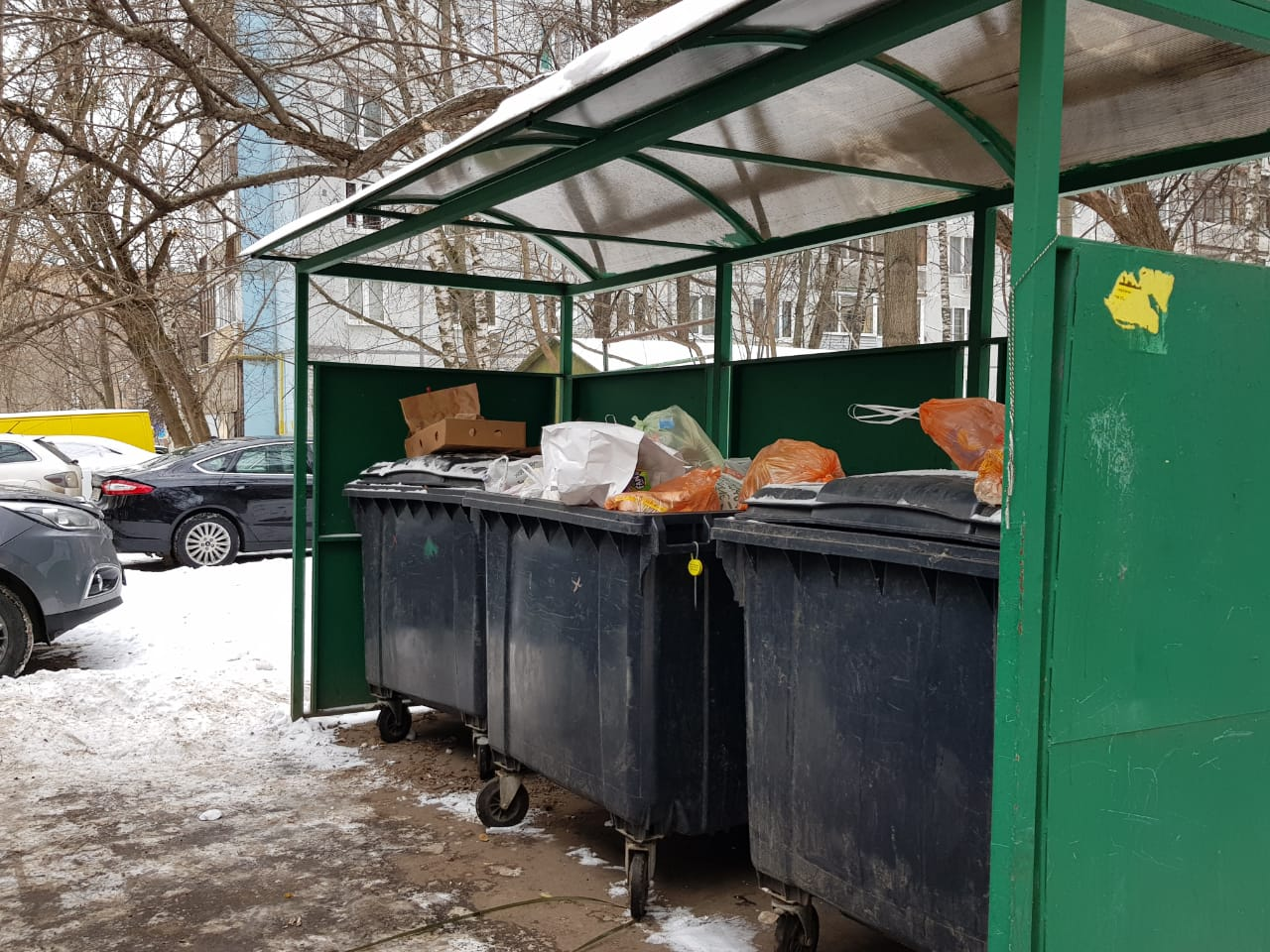 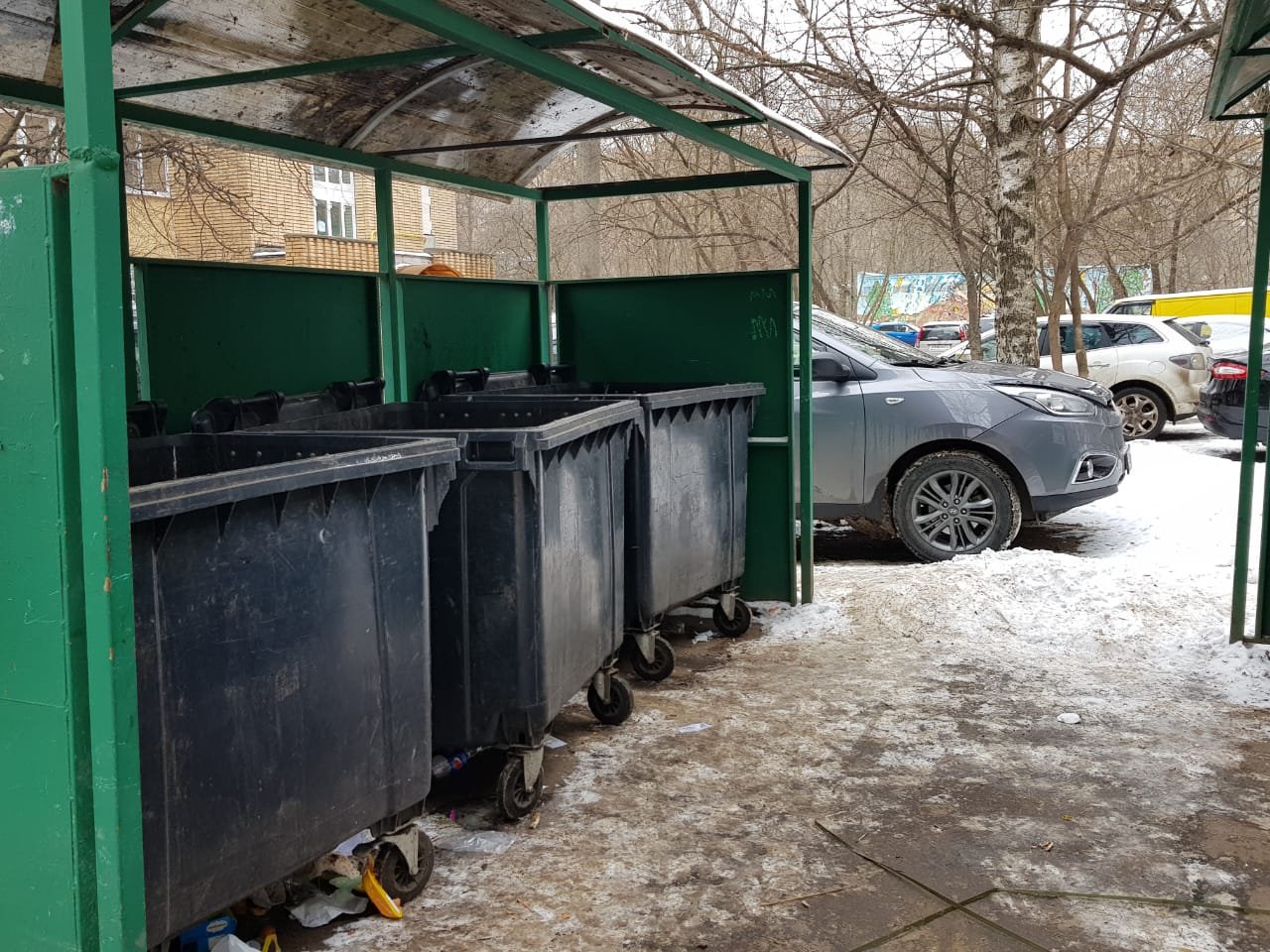 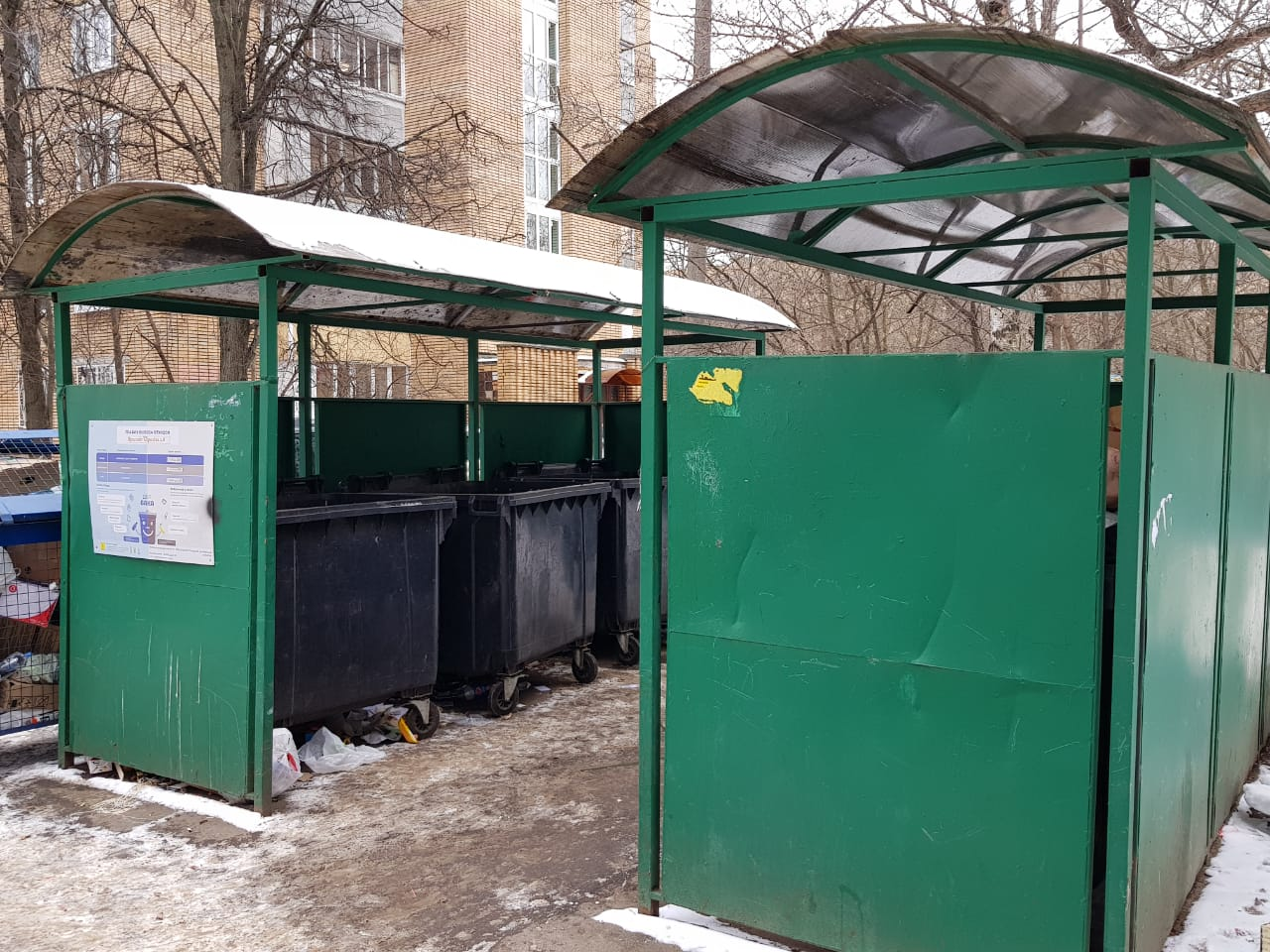 №Критерии оценки контейнерной площадкиБез нарушенийНарушения1Наполнение баков+2Санитарное состояние+3Ограждение с крышей (серые баки под крышей) +4Твёрдое покрытие площадки+5Наличие серых/синих контейнеров (количество)	6/16Наличие контейнера под РСО (синяя сетка)17График вывоза и контактный телефон+8Информирование (наклейки на баках как сортировать)+9Наличие крупногабаритного мусора+